 Creativeworks London 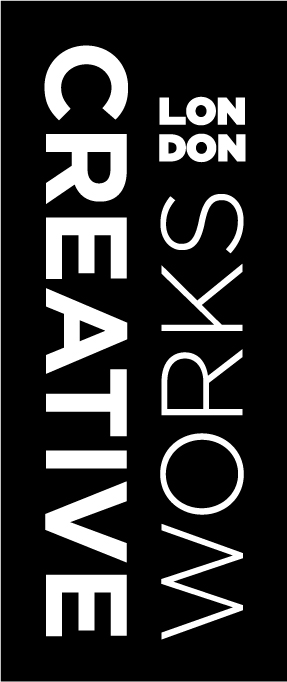 CREATIVE ENTrePRENEUR-IN-RESIDENCE  PROPOSAL FORMfunded by THE ARTS AND HUMANITIES RESEARCH COUNCIL Before you apply, please ensure you have read the Creative Entrepreneur in Residence Guideline document. Please return completed submissions to Jodie@cwlondon.org.uk. APPLICATION SECTION:Contact detailsBriefly describe the work of your practice (if freelance or a sole trader) or that of your company.(100 words max)Proposal TitleProposal Description (200 words max)Academic  partnerPlease outline the nature of activities to be undertaken and the role that the institution will play in helping to support the residency (250 words max). This section should be completed with your partner academic.How will the residency assist your business goals or needs? (100 words max)How will the residency benefit the research partner? (100 words max)What potential might there be for the residency project contribute to London’s wider creative economy? (100 words max)Outline your project plan and time schedule. (150 words max)Budget: Income and Expenditure plus brief written justification of costs.IMPORTANTPlease remember to attach:Letter of support from the research institution. Biographies of Creative Entrepreneur and Research Partner.Many thanks for applying for the Creative Entrepreneur in Residence scheme if you require any further information please visit www.creativeworkslondon.org.uk. To contact us email info@cwlondon.org.uk or call 020 7420 9436. ADDITONAL COMPANY INFORMATION:The information collected here allows us to determine if you are eligible for assistance and is not submitted as part of your application. If you are a freelancer or sole trader please complete the parts of the form indicated with an * and sign at the bottom. Company information:Employee numbers:Equal opportunities information:Verification of information:Data protection: I give my consent for this information to be made available to public bodies and independent auditors who may be required to review this data for funding compliance and output verification purposes. Information supplied on this form may be held on computer and passed to other departments and project partners, which may contact you with details of other services in which you may be interested. Name:Company:Position:Postal address:Email:Website:Contact number:Name:University:Department:Contact number:Email:Website:Postal address:Company legal status:*Business sector:*Year established:*Number of years trading:*Company registration number:Council company pay rates to:   Name(s) & titles(s) of Principal Director(s):Full timePart timeNumber of male employeesNumber of female employees Owner/manager described as (please tick as appropriate): *Owner/manager described as (please tick as appropriate): *Owner/manager described as (please tick as appropriate): *Owner/manager described as (please tick as appropriate): *White BritishPakistaniWhite EuropeanBangladeshiWhite (other background)CaribbeanWhite and Black CaribbeanAfricanWhite and Black AfricanAny other Black backgroundWhite and AsianChineseAny other Mixed BackgroundAny otherIndianIs the organisation (please tick as appropriate):Is the organisation (please tick as appropriate):Female ledDisabled ledBlack minority ethnic-ledNone of the aboveOwner/manager age * (please tick as appropriate):Owner/manager age * (please tick as appropriate):16 - 2425 - 4950 - 6466 +Have you applied to Creativeworks London before?*If yes, please give details:*I confirm that the information provided in this form is accurate and that I have read understood and received the additional “funding application guidelines” document. I confirm that the information provided in this form is accurate and that I have read understood and received the additional “funding application guidelines” document. I confirm that the information provided in this form is accurate and that I have read understood and received the additional “funding application guidelines” document. I confirm that the information provided in this form is accurate and that I have read understood and received the additional “funding application guidelines” document. SignedPrint namePositionDate